SOLICITUD UNIDAD DE APOYO A LA TRANSFORMACIÓN DIGITAL Diagnóstico Digital/Plan/Tutorización	Datos del solicitanteSolicitudDe conformidad con los datos anteriormente expuestos,D./Dña. …………………………………………………………….., con DNI ……………………….., mayor de edad, en nombre y representación de  …………………………………………………………, con CIF……………….……….. y domicilio a efectos de notificaciones en………………………………………………………….., SOLICITO, de entre los Servicios Tecnológicos contemplados en el marco del Programa Centr@Tec, en relación con la Unidad de Transformación Digital, los señalados a continuación:            DIAGNÓSTICOS+PLAN+TUTORIZACIÓN PARA IMPLEMENTACIÓN       Observaciones:Asimismo, manifiesto mi preferencia por el Centro Tecnológico NOMBRE DEL CENTRO, para la prestación del Servicio Tecnológico objeto de la presente Solicitud.DECLARA BAJO SU RESPONSABILIDAD QUE:1. La empresa a la que represento cumple con los requisitos para la participación en el Programa Centr@Tec, en particular:Elegir entre una de las siguientes opciones:  Es Pyme, según la definición recogida en la Recomendación de la Comisión 2003/361/CE de 6.5.03 (DOCE L 124 de 20.5.03) 1    No es Pyme, según la definición recogida en la Recomendación de la Comisión 2003/361/CE de 6.5.03 (DOCE L 124 de 20.5.03) 1 Elegir entre una de las siguientes opciones:   Está dado de alta en el Censo del IAE, epígrafe nº……………….  Es persona físicaTiene su domicilio social y/o centro productivo en Castilla y León.Está al corriente de las obligaciones tributarias y frente a la Seguridad Social.No se encuentra incursa en ninguna de las prohibiciones a que hace referencia el artículo 13 de la Ley 38/2003, de 17 de noviembre, General de Subvenciones, o normativa aplicable en la materia propia de la Comunidad Autónoma correspondiente.2. No dispone de ayudas públicas o privadas para el Servicio Tecnológico solicitado.3. Se compromete a no solicitar ni aceptar ninguna ayuda de cualquier entidad pública o privada, para el Servicio Tecnológico solicitado.4. Declaro, que el Centro Tecnológico ___________________(NOMBRE DEL CENTRO) responsable de realizar el Servicio Tecnológico solicitado, NO tiene vinculación a través de la participación en el capital social de la empresa solicitante.Todos los datos indicados para este servicio son veraces y responden a la realidad de la empresa.Y para que conste, a los efectos oportunos, firma la presente declaración en……………………………………….., a…………. de……………………….. de 20….Firma del representante legal:D./Dña. ………………………………….MUY IMPORTANTE: Antes de firmar esta solicitud debe conocer la información básica sobre protección de datos en función de la cual los datos recabados en el presente cuestionario, conforme a lo previsto en el Reglamento (UE) 2016/679 del Parlamento Europeo y del Consejo de 27 de abril de 2016 relativo a la protección de las personas físicas en lo que respecta al tratamiento de datos personales y a la libre circulación de estos datos y por el que se deroga la Directiva 95/46/CE y la Ley Orgánica 3/2018, de 5 de diciembre, de Protección de Datos Personales y garantía de los derechos digitales, que serán incluidos en un fichero y serán tratados conforme a lo señalado en el "Registro de Actividades de Tratamiento del ICE" que figura en la página web https://empresas.jcyl.es/web/jcyl/Empresas/es/Plantilla100/1284498405601/_/_/_. Los datos de carácter personal serán tratados por el Instituto para la Competitividad Empresarial de Castilla y León (ICE) con NIF Q4700676B, e incorporados a la actividad de tratamiento de Actividad de Promoción, cuya finalidad es la inscripción en actividades y servicios promovidos por el ICE, finalidad basada en el cumplimiento de obligaciones legales por parte del ICE. Autorizo expresamente al Instituto para la Competitividad Empresarial de Castilla y León a remitirme información sobre las actividades desarrolladas en el cumplimiento de sus fines y funciones..Según lo establecido en el artículo 6.1.e) del Reglamento (UE) 2016/679, antes mencionado, el tratamiento de sus datos es necesario para el cumplimiento de una misión realizada en interés público o en el ejercicio de poderes públicos conferidos al responsable del tratamiento.En cualquier caso podrá ejercitar gratuitamente los derechos de acceso, rectificación, supresión, limitación y oposición, dirigiéndose tanto al ICE, como Responsable del Tratamiento, con dirección C/ Jacinto Benavente, 2 47195, Arroyo de la Encomienda, Valladolid, como a su Delegado de Protección de Datos en el correo electrónico dpd.ice@jcyl.es.          En caso de que se oponga a la cesión de sus datos en los términos previstos marque una cruz en esta casilla. Le informamos de que si selecciona esta opción, al negarse a comunicar los datos a las entidades colaboradoras con el ICE,  sería imposible la prestación de este servicio.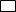 NIF / CIF Persona Física Persona Jurídica (especificar)       Persona Física Persona Jurídica (especificar)       Persona Física Persona Jurídica (especificar)      Razón social / Nombre y apellidosNombre comercialAño de inicio de actividadAño de inicio de actividadEpígrafe de IAE (actividad principal)Otros epígrafes (en su caso)Otros epígrafes (en su caso)Domicilio socialCódigo postalLocalidadLocalidadProvinciaCorreo Electrónico Correo Electrónico Página web (si existe)Campo NO obligatorioCampo NO obligatorioCampo NO obligatorioCampo NO obligatorioDomicilio beneficiario del Programa En caso de ser diferente de domicilio social, indique calle o plaza, nº, municipio y CP.En caso de ser diferente de domicilio social, indique calle o plaza, nº, municipio y CP.En caso de ser diferente de domicilio social, indique calle o plaza, nº, municipio y CP.En caso de ser diferente de domicilio social, indique calle o plaza, nº, municipio y CP.Representante legalEn caso de ser persona jurídicaEn caso de ser persona jurídicaEn caso de ser persona jurídicaEn caso de ser persona jurídicaPersona de contacto y dirección electrónica para notificacionesPersona de contacto y dirección electrónica para notificacionesPersona de contacto y dirección electrónica para notificacionesPersona de contacto y dirección electrónica para notificacionesPersona de contacto y dirección electrónica para notificacionesNombre y ApellidosCorreo ElectrónicoTeléfono 1Teléfono 2DIAGNÓSTICO                                                                                                                  PLAN DE ACTUACIONES                                                                                               TUTORIZACIÓN PARA LA IMPLEMENTACIÓN DEL PLAN                                          